  Rodzaje i wysokość zatwierdzonych cen i stawek opłat. (cena netto)Do cen netto zawartych w taryfie dolicza się podatek od towarów i usług (VAT), w wysokości określonej odrębnymi przepisami.                                                                                                                                                                  PREZES ZARZĄDU                                                                                                                                                                     JERZY TCHÓRZLp.WyszczególnienieTARYFATARYFATARYFATARYFALp.Wyszczególnienie         W okresie I roku            obowiązywania taryfy      (od 1 do 12 m-ca)          W okresie I roku            obowiązywania taryfy      (od 1 do 12 m-ca)        W okresie II roku            obowiązywania taryfy     (od 13 do 24 m-ca)        W okresie III roku             obowiązywania taryfy        (od 25 do 36 m-ca)   IZaopatrzenie w wodęGrupa 1Grupa 1Grupa 1Grupa 11.Cena za 1 m³ dostarczonej wody w zł2,372,372,402,442.Stawka opłaty abonamentowej — wodaa) naliczana co 1 m-c (zł/m-c)2,842,842,902,96  IIOdprowadzanie ścieków1.Cena za 1 m 3 odprowadzonych ścieków w zł11,1211,1211,2811,452.Stawka opłaty abonamentowej — ścieki2.a) naliczana co 1 m-c (zł/m-c)2,842,842,902,96 IIIOpłaty za przekroczenie parametrów normy określającej	wartości	ścieków przemysłowych 	wprowadzonych  do kanalizacji sanitarnej% przekroczenia parametru:Od           do 30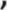 Od 30,1   do 60Od 60,1   do 100 Od 100,1 do 150Od 150,1 do 200Od 200,1 do 250Od 250,1 do 300Od 300,1 do 400Od 400,1 do 500Od 500,1 do 600Od 600,1 do 700Od 700,1 do 800Od 800,1 do 900Od 900,1 do 1000% dopłaty do aktualnej ceny za odprowadzanie ścieków15305075100125150200250300350400450500% dopłaty do aktualnej ceny za odprowadzanie ścieków15305075100125150200250300350400450500% dopłaty do aktualnej ceny za odprowadzanie ścieków15305075100125150200250300350400450500% dopłaty do aktualnej ceny za odprowadzanie ścieków15305075100125150200250300350400450500